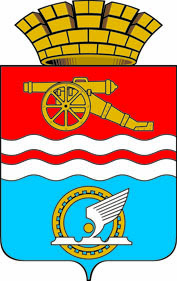 СВЕРДЛОВСКАЯ ОБЛАСТЬАДМИНИСТРАЦИЯ КАМЕНСК-УРАЛЬСКОГО ГОРОДСКОГО ОКРУГАПОСТАНОВЛЕНИЕот  30.11.2022  № 769О проведении городского конкурса «Новогодний Каменск-Уральский-2023» на лучшее новогоднее оформление объектов торговли, общественного питания и сферы услугВ целях сохранения многолетней традиции по проведению новогодних          мероприятий, создания праздничного облика города и привлечения потребителей средствами оригинального новогоднего оформления объектов торговли, общественного питания и сферы услуг Администрация Каменск-Уральского городского округаПОСТАНОВЛЯЕТ:1. Отделу развития потребительского рынка, предпринимательства и туризма Администрации Каменск-Уральского городского округа (Афонина Т.К.) организовать и провести с 10 декабря 2022 года по 30 декабря 2022 года городской конкурс «Новогодний Каменск-Уральский-2023» на лучшее новогоднее оформление объектов торговли, общественного питания и сферы услуг (далее - конкурс).2. Утвердить:1) Положение о городском конкурсе «Новогодний Каменск-Уральский –2023» на лучшее новогоднее оформление объектов торговли, общественного питания и сферы услуг (прилагается);2) Состав конкурсной комиссии по подведению итогов городского конкурса «Новогодний Каменск-Уральский-2023» на лучшее оформление объектов торговли, общественного питания и сферы услуг (прилагается).3. Рекомендовать руководителям объектов торговли, общественного питания и сферы услуг независимо от их организационно-правовой формы, расположенных на территории Каменск-Уральского городского округа, до 10 декабря 2022 года провести работы по оформлению фасадов зданий и прилегающих к ним территорий в соответствии с Положением о городском конкурсе «Новогодний Каменск-Уральский-2023» на лучшее новогоднее оформление объектов торговли, общественного питания и сферы услуг.4. Начальнику отдела развития потребительского рынка, предпринимательства и туризма Администрации Каменск-Уральского городского округа Афониной Т.К. довести настоящее постановление до сведения руководителей объектов торговли, общественного питания и сферы услуг.       5. Разместить настоящее постановление на официальном сайте муниципального образования.       6. Контроль за выполнением настоящего постановления возложить на заместителя главы Администрации городского округа Жукову С.И.Глава 
Каменск-Уральского городского округа				       А.А. Герасимов                                  УТВЕРЖДЕН	постановлением Администрации Каменск-Уральского городского округа  от 30.11.2022 № 769«О проведении городского        конкурса «Новогодний Каменск-Уральский-2023» на лучшее новогоднее оформление объектов торговли, общественного                                                         питания и сферы услуг»П О Л О Ж Е Н И Ео городском конкурсе «Новогодний Каменск-Уральский-2023» на лучшее новогоднее оформление объектов торговли, общественного питания и сферы услуг1. Общие положения.1.1. Городской конкурс «Новогодний Каменск-Уральский-2023» на лучшее новогоднее оформление объектов торговли, общественного питания и сферы услуг (далее – конкурс) проводится Администрацией Каменск-Уральского городского округа с целью сохранения многолетней традиции по проведению новогодних мероприятий, создания праздничного облика города, повышения эстетической выразительности фасадов, входных зон и интерьеровобъектов торговли, общественного питания и сферы услуг, создания благоприятных условий по организации предпраздничного обслуживания, привлечения внимания потенциальных потребителей средствами оригинального новогоднего оформления.2. Сроки проведения конкурса.2.1.Конкурс проводится с 10 декабря 2022 года по 30 декабря 2022 года.2.2.Подведение итогов конкурса проводится с 27 декабря2022 года по 30 декабря 2022 года конкурсной комиссией, состав которой утверждается постановлением Администрации Каменск-Уральского городского округа.3. Условия конкурса.3.1.В конкурсе участвуют организации независимо от их организационно-правовой формы, индивидуальные предприниматели,физические лица, не являющиеся индивидуальными предпринимателями и применяющие специальный налоговый режим «Налог на профессиональный доход»,  осуществляющие деятельность в сфере торговли, общественного питания и бытовых услуг на территории Каменск-Уральского городского округа (далее – организации).3.2. Участие в конкурсе является добровольным. 3.3. В качестве приемов привлечения внимания потребителей могут быть использованы современные формы световой декоративной рекламы, световые гирлянды для освещения деревьев, внешние и внутренние подсветки, динамические световые эффекты, оригинальные статические световые композиции, скульптурные формы и композиции из льда, ели натуральные и искусственные.4. Порядок проведения конкурса4.1. Конкурс проводится в три этапа: 1) подача заявки на участие в конкурсе – в период с 10декабря 2022 года по  26декабря 2022 года;   2) работа конкурсной комиссии по выявлению победителей конкурса– в период с 27 декабря 2022 года по 30 декабря 2022 года;   3) награждение победителей – 10 января 2023 года.  4.2. Организации, изъявившие желание участвовать в конкурсе,  в срок до 26 декабря 2022 года направляют заявки на участие в конкурсе в отдел развития потребительского рынка, предпринимательства и туризма Администрации  Каменск-Уральского городского округа по адресу: г. Каменск-Уральский, ул. Ленина, 32, кабинеты 409, 413, телефон для справок 8 (3439) 39-68-65,  с понедельника по четверг с 8 часов 30 минут до 17 часов 30 минут, обед с 12 часов 30 минут до 13 часов 18 минут; в пятницу с 8 часов 30 минут до 16 часов 30 минут, обед с 12 часов 30 минут до 13 часов 18 минут или направляют заявки на электронную почту: RusinovaLK@admnet.kamensktel.ru, torg409@admnet.kamensktel.ru, по форме согласно Приложению к настоящему Положению и фотографии объектов новогоднего оформления.4.3.Организации, представившие заявки на участие в конкурсе позже установленного срока, к участию в конкурсе не допускаются. 4.4. Конкурс проводится по следующим номинациям:4.4.1. «Лучшее новогоднее оформление нестационарного торгового объекта»;4.4.2. «Лучшее новогоднее оформление предприятия общественного питания»;4.4.3. «Лучшее новогоднее оформление предприятия торговли площадью до 100 кв.м.»;4.4.4. «Лучшее новогоднее оформление предприятия торговли площадью 100 кв.м. и более»;4.4.5. «Лучшее новогоднее оформление предприятия бытового обслуживания населения»;4.4.6. «Лучшее новогоднее оформление торгового, торгово-развлекательного центра»;4.4.7. «Лучшее новогоднее оформление предприятия торговли федеральных сетей»;4.4.8. «Лучшее новогоднее оформление коллективных средств размещения».5. Подведение итогов конкурса и награждение.5.1. Конкурсная комиссия выявляет победителей конкурса на основании предварительного осмотра организаций, по номинациям и в соответствии с критериями оценки. 5.2. Оценка производится членами конкурсной комиссии по 10-ти балльной системе по следующим критериям: 5.2.1. световое оформление прилегающей территории: подсветка деревьев, подсветка здания, входной группы, вывески - от 0 до 10 баллов; 5.2.2. оформление прилегающей территории по новогодней тематике - наличие новогодней атрибутики (новогодние елки, ледовые скульптуры и т.д.) - от 0 до 10 баллов; 5.2.3. декоративно-художественное и световое оформление интерьеров помещений (торговых залов, салонов, рабочих мест и т.д.): оформление помещения или торгового места по новогодней тематике; наличие фирменной одежды персонала с новогодней атрибутикой; использование новогодней тематики на товарных ценниках и меню - от 0 до 10 баллов; 5.2.4. применение рекламных средств для повышения уровня обслуживания населения: проведение праздничных мероприятий (новогодние распродажи, организация оригинальных форм работы, костюмированных персонажей в торговых залах и т.д.) - от 0 до 10 баллов; 5.2.5. дополнительно учитывается: проведение благотворительных акций и мероприятий для социально незащищенных категорий граждан - от 0 до 10 баллов. 5.3. Итоги конкурса подводятся конкурсной комиссией путем суммирования количества баллов, зафиксированных в оценочных листах по каждому участнику конкурса. Победителями конкурса становятся организации, которые участвовали в конкурсе и набрали наибольшее количество баллов в своей номинации. 5.4. Информационный материал о победителях конкурса размещается на официальном сайте муниципального образования и в средствах массовой информации. 5.5. Решение конкурсной комиссии оформляется протоколом, который подписывается председателем и секретарем конкурсной комиссии. В каждой номинации учреждается 1 призовое место. Победители конкурса награждаются почетными дипломами в торжественной обстановке.Приложение к Положению о городском конкурсе «Новогодний Каменск-Уральский-2023» на лучшее новогоднее оформление объектов торговли, общественного питания и сферы услугЗаявка на участие в городском конкурсе «Новогодний Каменск-Уральский-2023» на лучшее новогоднее оформление объектов торговли, общественного питания и сферы услугУТВЕРЖДЕН	постановлением Администрации Каменск-Уральского городского округа  от30.11.2022 № 769«О проведении городского        конкурса «Новогодний Каменск-Уральский-2023» на лучшее новогоднее оформление объектов торговли, общественного                                                         питания и сферы услугСоставконкурсной комиссии по подведению итогов городского конкурса «Новогодний Каменск-Уральский - 2023» на лучшее новогоднее оформление объектов торговли, общественного питания и сферы услугЖукова С.И. – заместитель главы Администрации городского округа, председатель комиссии;Афонина Т.К. – начальник отдела развития потребительского рынка, предпринимательства и туризма Администрации Каменск-Уральского городского округа, заместитель председателя комиссии;Русинова Л.К. – специалист 1 категории отдела развития потребительского рынка, предпринимательства и туризма Администрации Каменск-Уральского городского округа, секретарь комиссии.Члены комиссии:Байнова С.В. – главный специалист отдела развития потребительского рынка, предпринимательства и туризма Администрации Каменск-Уральского городского округа;Горенков В.В. – глава территориального органа Администрации Каменск-Уральского городского округа «Администрация Красногорского района»;Лештаева А.А. – директор муниципального фонда «Фонд поддержки малого предпринимательства Каменск-Уральского городского округа»; Моисеева А.В. – главный специалист отдела развития потребительского рынка, предпринимательства и туризма Администрации Каменск-Уральского городского округа;Шеремет Е.Д. – начальник отдела информационно-аналитической работы и взаимодействия со средствами массовой информации Администрации Каменск-Уральского городского округа;Шилов А.В. – глава территориального органа Администрации Каменск-Уральского городского округа «Администрация Синарского района».1Наименование юридического лица,                 ФИО руководителя или                                    ФИО индивидуального предпринимателя2Адрес объекта3Название номинации (отметить)-«Лучшее новогоднее оформление нестационарного торгового объекта»;-«Лучшее новогоднее оформление предприятия общественного питания»;-«Лучшее новогоднее оформление предприятия торговли площадью до 100 кв.м.»;-«Лучшее новогоднее оформление предприятия торговли площадью 100 кв.м. и более»;-«Лучшее новогоднее оформление предприятия бытового обслуживания населения»;-«Лучшее новогоднее оформление торгового, торгово-развлекательного центра»;- «Лучшее новогоднее оформление предприятия торговли федеральных сетей»;- «Лучшее новогоднее оформление коллективных средств размещения».4Контактная информация (ФИО, телефон, электронная почта)